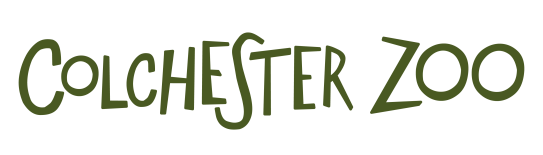 Student Keeper APPLICATION Form – 2021-2022APPLICATION DECLARATION:I confirm that the information given in this form is true to the best of my knowledge:Signed: Print Name:Date: Your name (first and last name):Date of Birth:Section One - Your  DetailsSection One - Your  DetailsAddress:Town:County:Post Code:Telephone Numbers:Home:  Mobile:  Email address: Are you a British Citizen?YES           NO If ‘No’ to the above question, do you have the right to work in the UK?        YES           NO        If ‘YES’ please state what information you will provide:Do you have any criminal record? YES  NO  If ‘YES’, please provide brief details on an attached page.Section Two – Health and WellbeingDo you have any health conditions or other considerations that may require any adjustments or assistance to participate in the selection assessment process?    YES NO  If YES please give details:Section Three – Your Animal Related EducationCourse Title: Course Level: Name of College or University:  Please state if this course is completed or underway: Section Four – Placement InformationPlease highlight the group of animals you would be interested to focus on. (You can select multiple groups) Primates   Sea lions   Reptiles   Hoofstock   Carnivores   Birds   Elephants  Small Mammals   SUPPORTING INFORMATION – Please add additional information you feel is relevant to support your application.Section Five – Where did you hear about this placement opportunity?Colchester Zoo’s Website  BIAZA Website   Zoo New Digest (Zoo Jobs)   College/University  From pass or current Colchester Zoo staff/associates   Other If “Other”, please state here:  Section Six – Privacy noticeAt Colchester Zoo, we take your privacy very seriously and will only use your personal information from this form to help make decisions on selection of applicants for selection assessment. The information you provide on this form is not shared with anyone else other than those involved in the selection process. This information will be deleted within 5 working days of a decision being made about your suitability for selection or upon you leaving the work-based learning placementFor more information on Colchester Zoo’s Privacy Policy can be found on our website via the following link : https://www.colchester-zoo.com/data-privacy-policy/ I consent to allowing Colchester Zoo to collect this information via this form:                   Date: 